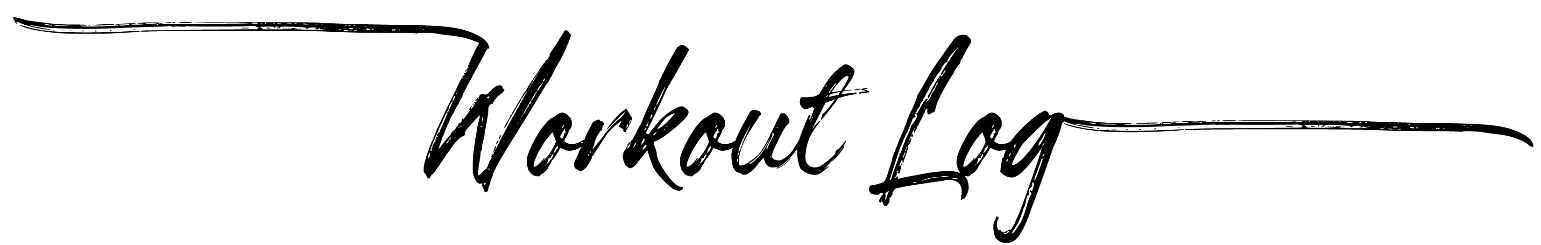 Date:Date:Date:Date:Date:Date:PlannedPlannedActualActualActualActualActualActualComplete Workout?Complete Workout?Complete Workout?Complete Workout?Complete Workout?ExerciseNotesRepsWeightRepsWeightRepsWeightRepsWeightComplete Workout?Complete Workout?Complete Workout?Complete Workout?Complete Workout?YesNoYesNoYesNoYesNoYesNoYesNoYesNoYesNoYesNoYesNoYesNoYesNoYesNoYesNoYesNoYesNo